Publicado en Madrid el 11/05/2018 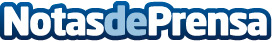 Las asociaciones de pacientes dan visibilidad a la Encefalomielitis Miálgica o Síndrome de Fatiga CrónicaEl 12 de mayo se celebra el Día Mundial de la Encefalomielitis Miálgica o Síndrome de Fatiga Crónica, una enfermedad invisible que hoy es más conocida gracias a la labor de difusión de las asociaciones de pacientes y a los nuevos avances en investigación. Las personas afectadas reivindican una atención sanitaria adecuada, formación médica y apoyo a la investigación para esta enfermedad que aún no tiene curaDatos de contacto:SFC-SQM Madridwww.sfcsqm.com911697905Nota de prensa publicada en: https://www.notasdeprensa.es/las-asociaciones-de-pacientes-dan-visibilidad Categorias: Internacional Medicina Sociedad Madrid Otras ciencias http://www.notasdeprensa.es